CONCURS LITERARI DE POESIA I RELATS SANT JORDI 2019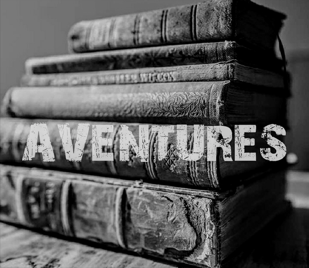 CONVOCATÒRIARELAT/MICRORELATEn català: relat breu, amb un màxim de 250 paraules, que inclogui un títol i que contingui el mot cofre.En castellà: microrelat de tema lliure, d’un màxim d’una plana, que inclogui un títol i que contingui el mot intrépido.POESIAPoesia de tema lliure.En català: hi ha d’aparèixer el substantiu neguit.En castellà: hi ha d’aparèixer el substantiu tesoro.BASES1. Hi pot participar tot l’alumnat de Secundària i de Batxillerat de l’Institut Joaquima Pla i Farreras de Sant Cugat del Vallès. Hi haurà 3 categories/grups:	Grup 1: 1r i 2n d’ESO	Grup 2: 3r i 4t d’ESO	Grup 3: Batxillerat2. Cada participant pot presentar un relat ,amb un màxim de 250 paraules, o un microrelat, amb un màxim d’una plana, amb el corresponent títol i/o un poema d’extensió lliure. Els treballs s’han de presentar a un espai d’1,5, lletra Times New Roman, mida 12.3. Els treballs han de ser escrits a ordinador i impresos en fulls DIN A4.4. Els treballs han de ser originals de l’autor/a.5. Els treballs es presentaran en un sobre tancat adreçat a	Concurs literari Sant Jordi 2019 de l’Institut Joaquima Pla i Farreras	Modalitat: poesia/ relat en català/microrelat en castellà	Grup (1, 2 o 3)A l’interior hi haurà el treball amb el seu títol , la modalitat en la qual concursa (relat o poesia), el grup (1, 2 o 3) i un pseudònim. En un altre sobre tancat hi constaran el pseudònim i les dades personals de l’autor/a (nom, cognoms, el curs i la classe)6. La data màxima de presentació dels treballs serà el dia 22 de març de 2019. L’autor/a ha de lliurar els treballs al professorat de Llengua i literatura catalana/castellana de l’institut.7. El Jurat el compon el professorat de Llengua i literatura catalana/castellana de l’institut i estarà facultat per interpretar aquestes bases i decidir tot allò que no s’hi hagi previst.8. La participació en el concurs implica la total acceptació d’aquestes bases, així com la decisió inapel·lable del Jurat.Sant Cugat del Vallès, març de 2019. DEPARTAMENT DE LLENGÜES